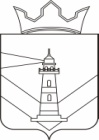 Совет депутатовКраснослудского сельского поселенияДобрянского муниципального районаПермского края                       РЕШЕНИЕ О назначении публичных слушаний по вопросу преобразования поселений, входящих в состав Добрянского муниципального района, путем их объединения, не влекущего изменения границ иных муниципальных образованийВ соответствии с частями 2, 3 статьи 13, пунктом 4 части 3 статьи 28 Федерального закона от 06 октября 2003 г. № 131-ФЗ «Об общих принципах организации местного самоуправления в Российской Федерации», пунктом 4 части 3 статьи 13 Устава Краснослудского сельского поселения, Положением «О публичных слушаниях в Краснослудском сельском поселении», утвержденным решением Совета депутатов Краснослудского сельского поселения от 16 июня 2006 года № 57, Совет депутатов Краснослудского сельского поселенияРЕШАЕТ:1. Назначить проведение публичных слушаний по вопросу преобразования Добрянского городского поселения, Полазненского городского поселения, Краснослудского сельского поселения, Висимского сельского поселения, Дивьинского сельского поселения, Вильвенского сельского поселения, Перемского сельского поселения, Сенькинского сельского поселения, входящих в состав Добрянского муниципального района, путем их объединения, не влекущего изменения границ иных муниципальных образований, на 21 декабря 2018 года, начало в 18 часов 30 минут.2. Определить место проведения публичных слушаний административное здание Краснослудского сельского поселения, по адресу: ул. Центральная, д. 44, д. Бобки, Добрянский район, Пермский край.3. Утвердить состав оргкомитета по подготовке и проведению публичных слушаний согласно приложению 1 к настоящему решению.4. Утвердить порядок учета предложений по вышеуказанному вопросу и порядок участия граждан в его обсуждении согласно приложению 2 к настоящему решению. 5. Обнародовать настоящее решение в местах, определенных Уставом, разместить на сайте Краснослудского сельского поселения.6. Настоящее решение вступает в силу после его официального обнародования.Председатель Совета депутатов Краснослудского сельского поселения                                         А.Н. КузнецовГлава сельского поселения – глава администрации Краснослудского сельского поселения                                                                        Е.В.СоснинаПриложение 1к решению Совета депутатовКраснослудского сельского поселенияот  30.11.2018 № 14СОСТАВ оргкомитета по подготовке и проведению публичных слушаний по вопросу преобразования поселений, входящих в состав Добрянского муниципального района, путем их объединения, не влекущего изменения границ иных муниципальных образований1. Глава сельского поселения – глава администрации Краснослудского сельского поселения Соснина Елена Васильевна;2. Председатель Совета депутатов Краснослудского сельского поселения – Кузнецов Александр Николаевич;3. Депутат Совета депутатов Краснослудского сельского поселения – Селиверстова Татьяна Николаевна;4. Заместитель главы Краснослудского сельского поселения – Фролова Евгения Александровна;5. Главный специалист администрации Краснослудского сельского поселения Щербина Анастасия Павловна.Приложение 2к решению Совета депутатовКраснослудского сельского поселенияот 30.11.2018 № 14ПОРЯДОК учета предложений по вопросу преобразования поселений, входящих в состав Добрянского муниципального района, путем их объединения, не влекущего изменения границ иных муниципальных образований, и порядок участия граждан в его обсуждении1. Предложения по вопросу преобразования поселений, входящих в состав Добрянского муниципального района, путем их объединения, не влекущего изменения границ иных муниципальных образований, принимаются от граждан, постоянно проживающих на территории Краснослудского сельского поселения и достигших возраста 18 лет.2. Предложения граждан принимаются со дня обнародования решения о назначении публичных слушаний по 19 декабря 2018 года включительно. Предложения граждан, направленные по истечении указанного срока, не рассматриваются.3. Предложения граждан принимаются в письменном виде.4. Предложения по вопросу преобразования поселений, входящих в состав Добрянского муниципального района, путем их объединения, не влекущего изменения границ иных муниципальных образований, принимаются рабочей группой по подготовке и проведению публичных слушаний в рабочие дни с 09 час. до 16.30 час. по адресу:  Советский пер., д. 3, д. Залесная, Добрянский район, Пермский край, тел. 8 901 267 72 86 либо направляются по почте по указанному адресу с пометкой на конверте «В оргкомитет по вопросу преобразования поселений, входящих в состав Добрянского муниципального района, путем их объединения, не влекущего изменения границ иных муниципальных образований».5. Участие граждан в обсуждении указанного вопроса, принятие и рассмотрение поступивших предложений проводятся в порядке, установленном Положением «О публичных слушаниях в Краснослудском сельском поселении», утвержденном решением Совета депутатов Краснослудского сельского поселения от 16 июня 2006 года № 57.30.11.2018№ 14  